Здравствуйте! Предлагаю вашему вниманию поделку в технике оригами к Дню Матери. Дети с удовольствием участвовали в создании подарка для своих любимых мам. Нам понадобилось:  двухсторонняя цветная бумага (зелёная, красная), клей-момент, простые и фигурные ножницы и деревянные шпажки.  На эти шпажки по спирали закручиваем  вырезанную из цветной бумаги зелёную полоску и закрепляем её с помощью клея. Затем фигурными ножницами вырезаем  листики для цветов и приклеиваем их к основанию.  Из бумаги красного цвета (тоже фигурными ножницами) вырезаем квадраты, а затем  делаем надрезы и собираем в бутон. Его мы закрепляем на верхушке стебля.  Вот что у нас получилось: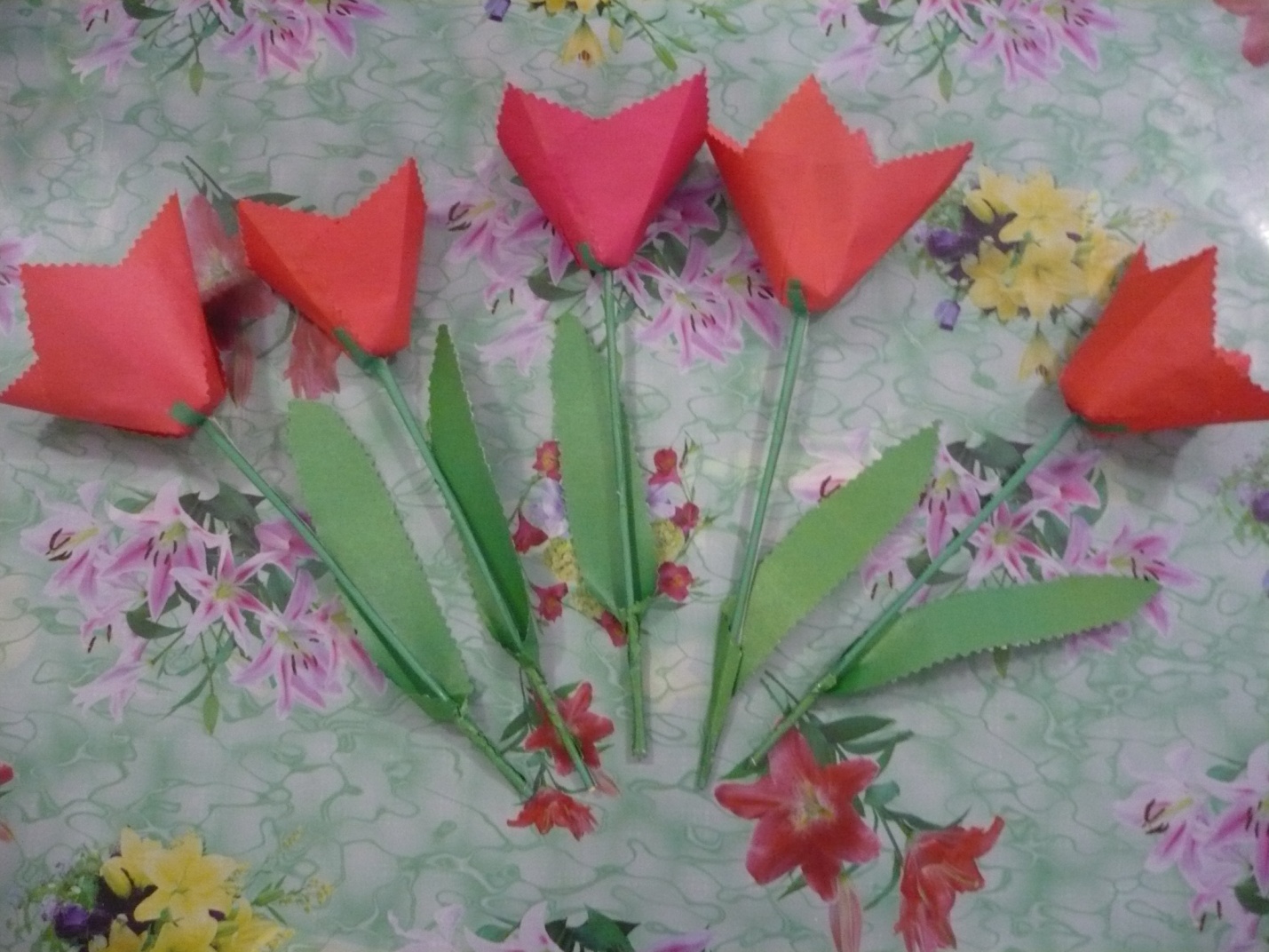 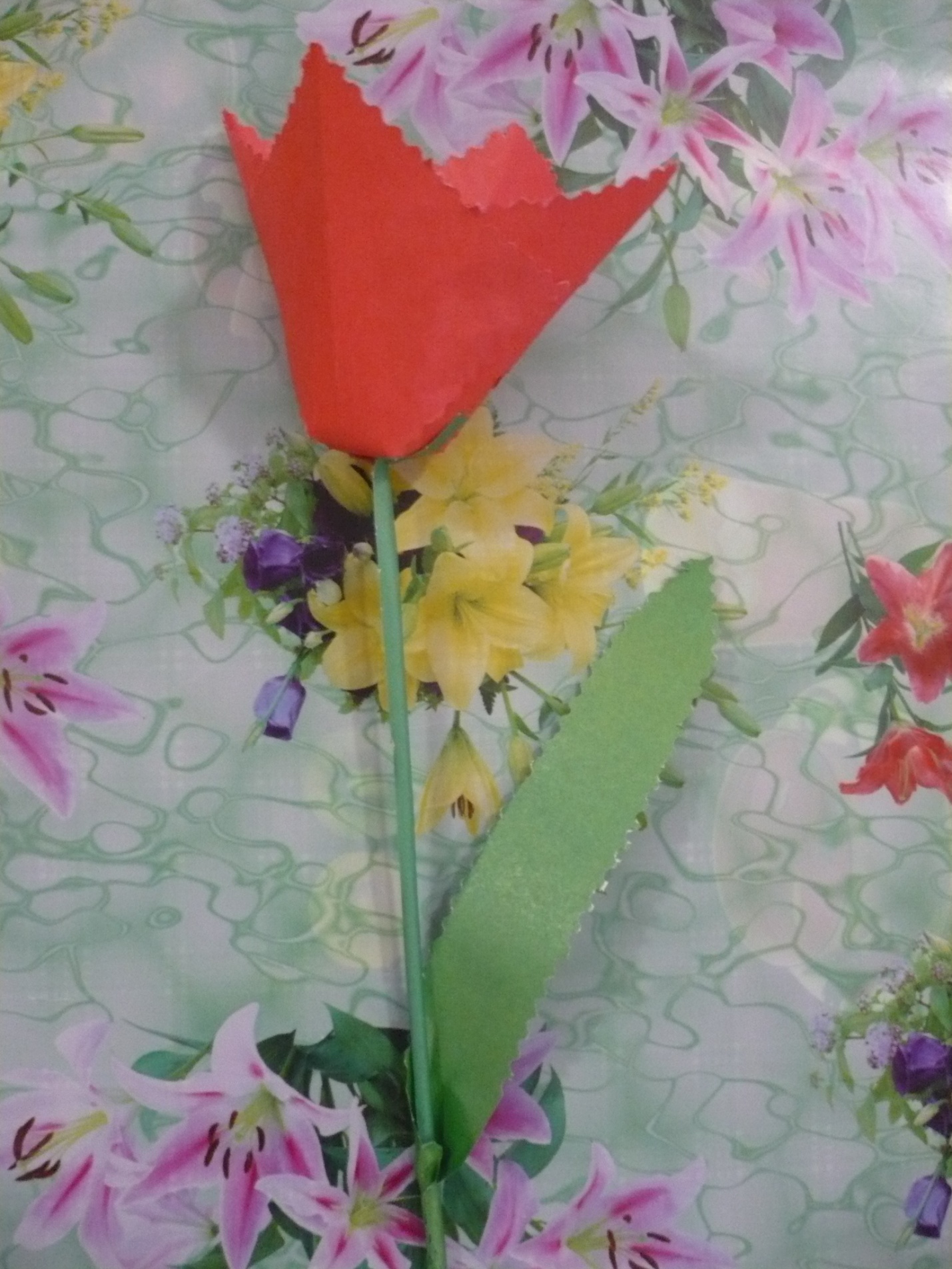 